ИНФОРМАЦИЯ о подготовке заключения № 11 от «15» декабря 2020 года на проект Решения Совета депутатов городского округа Котельники Московской области «О внесении изменений в решение Совета депутатов городского округа Котельники Московской области «О бюджете городского округа Котельники Московской области на 2020 год и на плановый период 2021 и 2022 годов» от 11.12.2019 № 1/4»»Основание для проведения экспертно-аналитического мероприятия: Распоряжение председателя Контрольно-счетной палаты от 09.12.2020 № 123 «О проведении экспертно-аналитического мероприятия», п. 3.1 раздела 3 «Финансово-экономическая экспертиза проектов муниципальных правовых актов (включая обоснованность финансово-экономических обоснований) в части, касающейся расходных обязательств городского округа Котельники Московской области»  Плана работы Контрольно-счетной палаты городского округа Котельники Московской области на 2020 год, утвержденного распоряжением председателя Контрольно-счетной палаты от 19.12.2019 № 112 (в ред. распоряжения председателя Контрольно-счетной палаты от 02.09.2020 № 71).Предмет экспертно-аналитического мероприятия: Экспертиза проекта Решения Совета депутатов городского округа Котельники Московской области «О внесении изменений в решение Совета депутатов городского округа Котельники Московской области «О бюджете городского округа Котельники Московской области на 2020 год и на плановый период 2021 и 2022 годов» от 11.12.2019 № 1/4».Объект экспертно-аналитического мероприятия: Администрация городского округа Котельники Московской области.Срок проведения экспертно-аналитического  мероприятия: с 09.12.2020 по 15.12.2020.Цель (цели) экспертно-аналитического мероприятия: Определение достоверности и обоснованности показателей вносимых изменений в решение «О бюджете городского округа Котельники Московской области на 2020 год и на плановый период 2021 и 2022 годов».Исследуемый период: 2020 год и плановый период 2021 и 2022 годов.Заключение Контрольно-счетной палаты городского округа Котельники Московской области на проект Решения Совета депутатов городского округа Котельники Московской области «О внесении изменений в решение Совета депутатов городского округа Котельники Московской области «О бюджете городского округа Котельники Московской области на 2020 год и на плановый период 2021 и 2022 годов» от 11.12.2019 № 1/4» подготовлено в соответствии с требованиями Бюджетного кодекса Российской Федерации (далее - БК РФ), Положением «О бюджетном процессе в городском округе Котельники», утвержденным Решением Совета депутатов городского округа Котельники Московской области от 24.08.2016 № 2/32 (далее - Положение о бюджетном процессе в городском округе Котельники), Положением «О Контрольно-счетной палате городского округа Котельники Московской области», утвержденным Решением Совета депутатов городского округа Котельники Московской области от 04.12.2013 № 575/79 (в ред. решений от 25.02.2015 № 4/9, от 28.10.2015 № 14/20), Стандартом внешнего муниципального финансового контроля «Проведение финансово-экономической экспертизы» утвержденного распоряжением председателя Контрольно-счетной палаты от 27.12.2019 № 116.Представленным на экспертизу проектом Решения Совета депутатов городского округа Котельники Московской области (далее – проект решения), предлагается внести изменения и дополнения в бюджет городского округа Котельники, утвержденный Решением Совета депутатов городского округа Котельники от 11.12.2019 № 1/4 «О бюджете городского округа Котельники Московской области на 2020 год и на плановый период 2021 и 2022 годов».Согласно проекту решения основные параметры бюджета на 2020 год планируется утвердить:2020 год:- доходную часть бюджета городского округа в сумме 1565818,92 тыс. руб.; - расходную часть бюджета городского округа в объеме 1630593,52 тыс. руб.; - дефицит бюджета определен в сумме 64774,60 тыс. руб. или 6,5% от утвержденного общего годового объема доходов бюджета без учета утвержденного объема безвозмездных поступлений.2021 год:- доходную часть бюджета городского округа в сумме 1813289,63 тыс. руб.; - расходную часть бюджета городского округа в объеме 1876805,49 тыс. руб., в том числе условно утвержденные расходы в сумме 44909,85 тыс. руб.; - дефицит бюджета определен в сумме 63515,86 тыс. руб. или 6,1% от утвержденного общего годового объема доходов бюджета без учета утвержденного объема безвозмездных поступлений.2022 год:- доходную часть бюджета городского округа в сумме 3014548,46 тыс. руб.; - расходную часть бюджета городского округа в объеме 3103912,21 тыс. руб., в том числе условно утвержденные расходы в сумме 63960,18 тыс. руб.; - дефицит бюджета определен в сумме 89363,75 тыс. руб. или 8,6% от утвержденного общего годового объема доходов бюджета без учета утвержденного объема безвозмездных поступлений.Общий объем условно утверждаемых расходов, установленный на плановый период 2021 и 2022 годов, соответствует п. 3 ст. 184.1 БК РФ.Проектом решения соблюдены требования ст. 92.1 БК РФ, дефицит бюджета городского округа Котельники определенный на 2020 год и на плановый период 2021 и 2022 годов не превышает 10 процентов от утвержденного общего годового объема доходов бюджета без учета утвержденного объема безвозмездных поступлений.Предоставленным проектом Решения не планируется внесение изменений в основные параметры бюджета городского округа Котельники Московской области на плановый период 2022 года. Основные характеристики проекта Решения, в части бюджета городского округа Котельники Московской области на плановый период 2022 года останутся неизменными, по отношению к показателям, утвержденным Решением Совета депутатов городского округа Котельники Московской области от 14.10.2020 № 1/20.Основные характеристики бюджета городского округа 2020 годаТаблица 1(тыс.  рублей)Доходная часть бюджета городского округа Котельники уменьшится по сравнению с первоначальным бюджетом на 220334,04 тыс. руб. или на 12,3%, по сравнению с утвержденными бюджетными назначениями уменьшится на 85108,01 тыс. руб. или на 5,2%.Расходная часть бюджета городского округа Котельники уменьшится по сравнению с первоначальным бюджетом на 249663,44 тыс. руб. или на 13,3%, по сравнению с утвержденными бюджетными назначениями уменьшится на 104437,41 тыс. руб. или на 6,0%.Размер дефицита бюджета уменьшится по сравнению с первоначальным бюджетом на 29329,40 тыс. руб., по сравнению с утвержденными бюджетными назначениями уменьшится на 19329,40 тыс. руб.Основные характеристики бюджета городского округа 2021 годаТаблица 2(тыс.  рублей)Доходная часть бюджета городского округа Котельники уменьшится по сравнению с первоначальным бюджетом на 1130890,10 тыс. руб. или на 38,4%, по сравнению с утвержденными бюджетными назначениями увеличится на 35498,80 или на 2%.Расходная часть бюджета городского округа Котельники уменьшится по сравнению с первоначальным бюджетом на 1112460,34 тыс. руб. или на 37,2%, по сравнению с утвержденными бюджетными назначениями увеличится на 35498,80 тыс. руб. или на 1,9%.Размер дефицита бюджета увеличится по сравнению с первоначальным бюджетом на 18429,76 тыс. руб., по сравнению с утвержденными бюджетными назначениями не изменится.Основные характеристики доходов бюджета городского округа КотельникиДоходы бюджета городского округа Котельники Московской области на 2020 год и на плановый период 2021 и 2022 годов в части налоговых и неналоговых поступлений останутся неизменными по отношению к показателям, утвержденным Решением Совета депутатов городского округа Котельники Московской области от 14.10.2020 № 1/20 «О внесении изменений в решение Совета депутатов городского округа Котельники Московской области «О бюджете городского округа Котельники Московской области на 2020 год и на плановый период 2021 и 2022 годов» от 11.12.2019 №1/4, и составят на текущий 2020 финансовый год – 1000903,72 тыс. руб., на плановый 2021 год - 1040599,40 тыс. руб., на плановый 2019 год - 1040599,40 тыс. руб.Изменения доходов бюджета городского округа Котельники Московской области на 2020 год и плановый 2021 год в части безвозмездных поступлений, связанные с уточнением объема средств, подлежащих получению из бюджета Московской области, в части безвозмездных поступлений, предоставляемых бюджету городского округа Котельники Московской области представлены в таблице 3,4.Изменение доходов в части безвозмездных поступлений на текущий 2020 финансовый год Таблица 3(тыс.  рублей)В соответствии с Законом Московской области от 16.12.2019 № 261/2019-ОЗ «О бюджете Московской области на 2020 год и на плановый период 2021 и 2022 годов» (в ред. Закона Московской области от 10.04.2020 № 56/2020-ОЗ, от 08.05.2020 № 83/2020-ОЗ, от 19.06.2020 № 121/2020-ОЗ, от 20.10.2020 № 201/2020-ОЗ) проектом решения планируется изменение объема безвозмездных поступлений от других бюджетов бюджетной системы Российской Федерации  на 2020 год в сторону уменьшения на общую сумму 85108,01 тыс. руб., в том числе связанное:- с увеличением объема субсидии, предоставленной из бюджета Московской области на возмещение расходов (аренда, коммунальные услуги) частных детских садов на сумму 3 257,00 тыс. руб;- с увеличением объема субвенции, предоставленной из бюджета Московской области на предоставление жилищных субсидий на сумму 2 820,00 тыс. руб;- с увеличением объема субвенции, предоставленной из бюджета Московской области на осуществление переданных полномочий по организации проведения мероприятий по отлову и содержанию безнадзорных животных на сумму 354,00 тыс. руб;- с увеличением объема субвенции, предоставленной из бюджета Московской области на осуществление государственных полномочий по первичному воинскому учету на сумму 191,00 тыс. руб;- с увеличением объема субвенции, предоставленной из бюджета Московской области на классное руководство на сумму 78,00 тыс. руб;- с увеличением объема субвенции, предоставленной из бюджета Московской области на финансовое обеспечение государственных гарантий получения дошкольного образования на сумму 2 444,00 тыс. руб;- с увеличением объема субвенции, предоставленной из бюджета Московской области на финансовое обеспечение государственных гарантий прав граждан на получение общего образования на сумму 4 322,00 тыс. руб;- с уменьшением объема субсидии, предоставленной из бюджета Московской области на реализацию программ формирования современной городской среды на сумму 81 100,92 тыс. руб; - с уменьшением объема субсидии, предоставленной из бюджета Московской области на предоставление доступа к электронным сервисам цифровой инфраструктуры в сфере жилищно-коммунального хозяйства на сумму 131,00 тыс. руб;- с уменьшением объема субсидии, предоставленной из бюджета Московской области на ремонт дворовых территорий на сумму 531,09 тыс. руб;- с уменьшением объема субсидии, предоставленной из бюджета Московской области субсидии на обустройство и установку детских игровых площадок на сумму 6 500,00 тыс. руб;- с уменьшением объема субвенции, предоставленной из бюджета Московской области на предоставление питания отдельным категориям обучающихся на сумму 657,00 тыс. руб;- с уменьшением объема субвенции, предоставленной из бюджета Московской области на выплату компенсации родительской платы за содержание ребенка (присмотр и уход за ребенком) на сумму 313,00 тыс. руб;- с уменьшением объема субвенции, предоставленной из бюджета Московской области на осуществление полномочий по составлению (изменению) списков кандидатов в присяжные заседатели федеральных судов общей юрисдикции в Российской Федерации на сумму 3,00 тыс. руб;- с уменьшением объема субвенции, предоставленной из бюджета Московской области на проведение Всероссийской переписи населения 2020 года на сумму 1 720,00 тыс. руб;- с уменьшением объема субвенции, предоставленной из бюджета Московской области на финансовое обеспечение частных дошкольных образовательных учреждений на сумму 7 179,00 тыс. руб;- с уменьшением объема субвенции, предоставленной из бюджета Московской области на финансовое обеспечение в частных общеобразовательных учреждениях на сумму 439,00 тыс. руб.Изменение доходов в части безвозмездных поступлений на текущий 20201 финансовый год Таблица 4(тыс.  рублей)В соответствии с Законом Московской области от 16.12.2019 № 261/2019-ОЗ «О бюджете Московской области на 2020 год и на плановый период 2021 и 2022 годов» (в ред. Закона Московской области от 10.04.2020 №56/2020-ОЗ, от 08.05.2020 № 83/2020-ОЗ, от 19.06.2020 №121/2020-ОЗ, от 20.10.2020 N 201/2020-ОЗ) проектом решения планируется изменение объема безвозмездных поступлений от других бюджетов бюджетной системы Российской Федерации  на 2021 год в сторону увеличения на общую сумму 35498,80 тыс. руб., в том числе связанное:- с увеличением объема субсидии, предоставленной из бюджета Московской области на организацию бесплатного горячего питания обучающихся, получающих начальное общее образование в государственных и муниципальных образовательных организациях на сумму 5 000,00 тыс. руб;- с увеличением объема субсидии, предоставленной из бюджета Московской области на реализацию программ формирования современной городской среды в сумме 30 498,80 тыс. руб.Основные характеристики расходов бюджета городского округа КотельникиПланируемые изменения расходной части бюджета на 2020 год и плановый 2021го по разделам функциональной классификации представлены в таблице 5,6.Изменение расходов на текущий 2020 финансовый годТаблица 5    (тыс. рублей)Проектом решения планируется перераспределить расходы бюджета на текущий 2020 финансовый год между программными и непрограммными расходами и уменьшить общий их объем на сумму 104437,41 тыс. руб. или на 6,0%, в том числе:По разделу «Общегосударственные расходы» планируется перераспределение расходов в рамках муниципальных программ и непрограммных расходов, что в совокупности приводит к уменьшению бюджетных ассигнований на общую сумму 794,00 тыс. руб. или на 0,2%.В рамках данного раздела планируется:- уменьшение финансового обеспечения муниципальной программы «Образование» на сумму 15,00 тыс. руб., связанное с уменьшением расходов по направлениям, не являющими первоочередными;- уменьшение финансового обеспечения муниципальной программы «Развитие институтов гражданского общества, повышение эффективности местного самоуправления и реализации молодежной политики» на сумму 923,00 тыс. руб., связанное с уменьшением объема субвенции, предоставленной из бюджета Московской области на осуществление полномочий по составлению (изменению) списков кандидатов в присяжные заседатели федеральных судов общей юрисдикции в Российской Федерации на сумму 3,00 тыс. рублей и с уменьшением объема субвенции, предоставленной из бюджета Московской области на проведение Всероссийской переписи населения 2020 года на сумму 1 720,00 тыс. рублей, а также с  увеличением расходов на обеспечение подпрограммы  «Развитие  системы информирование населения о деятельности органов местного самоуправления Московской области» на сумму 800,00 тыс. руб., - увеличение средств на сумму 144,00 тыс. руб. в рамках непрограммных расходов по подразделу 0113 «Иные бюджетные ассигнования». Расшифровки планируемых к увеличению средств в составе пояснительной записки не предоставлено.По разделу «Национальная оборона» планируется увеличение расходов в сумме 191,00 тыс. руб. или на 4,4%, в рамках реализации муниципальной программы «Развитие институтов гражданского общества, повышения эффективности местного самоуправления и реализации молодежной политики», связанное с увеличением объема предоставленной субвенции из бюджета Московской области на осуществление государственных полномочий по первичному воинскому учету. По разделу «Национальная безопасность и правоохранительная деятельность» планируется увеличение расходов на сумму 115,00 тыс. руб. или на 0,4%, в рамках реализации муниципальной программы «Безопасность и обеспечение безопасности жизнедеятельности населения», связанное с перераспределением между мероприятиями подпрограммам.По разделу «Национальная экономика» планируется перераспределение между подпрограммами уменьшение расходов в общей сумме 843,56 тыс. руб. или на 1,9%.В рамках данного раздела планируется:- уменьшение финансового обеспечения муниципальной программы «Формирование современной комфортной городской среды» на сумму 676,56 тыс. руб., связанное с уменьшением объема предоставленной субсидии из бюджета Московской области на ремонт дворовых территорий (ямочный ремонт);- уменьшение финансового обеспечения муниципальной программы «Цифровое муниципальное образование» на сумму 167,0 тыс. руб., расходы бюджета приведены в соответствие с законом Московской области «О бюджете Московской области на 2020 год и плановый период 2021 и 2022 годов».По разделу «Жилищно-коммунальное хозяйство» планируется перераспределение между подпрограммами и уменьшение расходов на общую сумму 109812,62 тыс. руб. или на 37,6%.В рамках данного раздела планируется:- уменьшение финансового обеспечения муниципальной программы «Развитие инженерной инфраструктуры» на сумму 150,00 тыс. руб., связанное с уменьшением расходов по направлениям, не являющими первоочередными;- уменьшение финансового обеспечения муниципальной программы «Безопасность и обеспечение безопасности жизнедеятельности населения» на сумму 115,00 тыс. руб., связанное с перераспределением между мероприятиями подпрограмм.- уменьшение финансового обеспечения муниципальной программы «Формирование современной комфортной городской среды» на сумму 109901,62 тыс. руб., связанное с уменьшением объема субсидии, предоставленной из бюджета Московской области на реализацию программ формирования современной городской среды;- увеличение финансового обеспечения муниципальной программы «Развитие сельского хозяйства» на сумму 354,00 тыс. руб. связанное с увеличением объема субвенции, предоставленной из бюджета Московской области на осуществление переданных полномочий по организации проведения мероприятий по отлову и содержанию безнадзорных животных;По разделу «Образование» планируется увеличение расходов в общей сумме 1626,00 тыс. руб. или на 0,2%.В рамках данного раздела планируется:- увеличение финансового обеспечения муниципальной программы «Образование» на сумму 1826,00 тыс. руб., связанное:- с увеличением объема субсидии, предоставленной из бюджета Московской области на возмещение расходов (аренда, коммунальные услуги) частных детских садов на сумму 3 257,00 тыс. рублей;- с увеличением объема субвенции, предоставленной из бюджета Московской области на классное руководство на сумму 78,00 тыс. рублей;- с увеличением объема субвенции, предоставленной из бюджета Московской области на финансовое обеспечение государственных гарантий получения дошкольного образования на сумму 2 444,00 тыс. рублей;- с увеличением объема субвенции, предоставленной из бюджета Московской области на финансовое обеспечение государственных гарантий прав граждан на получение общего образования на сумму 4 322,00 тыс. рублей;- с уменьшением объема субвенции, предоставленной из бюджета Московской области на предоставление питания отдельным категориям обучающихся на сумму 657,00 тыс. рублей;- с уменьшением объема субвенции, предоставленной из бюджета Московской области на выплату компенсации родительской платы за содержание ребенка (присмотр и уход за ребенком) на сумму 313,00 тыс. рублей;- с уменьшением объема субвенции, предоставленной из бюджета Московской области на финансовое обеспечение частных дошкольных образовательных учреждений на сумму 7 179,00 тыс. рублей;- с уменьшением объема субвенции, предоставленной из бюджета Московской области на финансовое обеспечение в частных общеобразовательных учреждениях на сумму 439,00 тыс. рублей;- с уменьшение финансового обеспечения муниципальной программы «Развитие институтов гражданского обществ, повышение эффективности местного самоуправления и реализации молодежной политики» на сумму 200,00 тыс. руб., связанное с экономией средств, связанное с уменьшением расходов по направлениям, не являющими первоочередными.По разделу «Культура и кинематография» планируется уменьшение расходов в сумме 3464,46 тыс. руб. или на 4,0%, связанное с экономией средств, сложившейся в результате проведения конкурсных процедур в рамках реализации муниципальной программы «Культура». По разделу Социальная политика» планируется увеличение расходов в общей сумме 2522,00 тыс. руб. или на 5,3%.В рамках данного раздела планируется:- увеличение финансового обеспечения муниципальной программы «Социальная защита населения» на сумму 2820,00 тыс. руб., связанное с увеличением объема субвенции, предоставленной из бюджета Московской области на оплату жилого помещения и коммунальных услуг; - уменьшение финансового обеспечения муниципальной программы «Образование» на сумму 298,00 тыс. руб., связанное с экономией бюджетных средств в результате проведения конкурсных процедур.По разделу «Физическая культура и спорт» планируется увеличение средств в сумме 6023,23 тыс. руб. или на 5,1% в рамках реализации муниципальной программы «Спорт», связанное с увеличением объема на финансовое обеспечение учреждений физической культуры и спорта.Изменение расходов на текущий 2021 финансовый годТаблица 6    (тыс. рублей)Проектом решения планируется увеличить объем расходов бюджета на плановый 2021 финансовый год на общую сумму 35498,80 тыс. руб. или на 2%, в том числе:По разделу «Жилищно-коммунальное хозяйство» планируется увеличение расходов на общую сумму 30498,80 тыс. руб. или на 15,8%.В рамках данного раздела планируется увеличение финансового обеспечения муниципальной программы «Формирование современной комфортной городской среды» на сумму 30498,80 тыс. руб., связанное с увеличением объема предоставленной субсидии из бюджета Московской области на реализацию программ формирования современной городской среды.По разделу «Образование» планируется увеличение расходов в общей сумме 5000,00 тыс. руб. или на 0,6%.В рамках данного раздела планируется увеличение финансового обеспечения муниципальной программы «Образование» на сумму 5000,00 тыс. руб., связанное с увеличением объема предоставленной субсидии из бюджета Московской области на организацию бесплатного горячего питания обучающихся, получающих начальное общее образование в государственных и муниципальных образовательных организациях. Предоставленным проектом решения планируется внесение изменений в расходы бюджета городского округа Котельники Московской области по целевым статьям (муниципальным программам и непрограммным направлениям деятельности) на 2020 год и плановый 2021 год, в связи с планируемым изменением расходной части бюджета.Изменения в рамках муниципальных программ и непрограммных расходов представлены в таблице 7,8.Изменение муниципальных программ в текущем 2020 финансовом годуТаблица 7(тыс. рублей)                             Изменение муниципальных программ в плановом 2021 годуТаблица 8(тыс. рублей)Дефицит бюджета городского округа Котельники и источники его финансированияУтвержденным бюджетом городского округа Котельники Московской области на 2020 год и на плановый период 2021 и 2022 годов предусмотрено его исполнение с дефицитом:- на текущий 2020 год предусмотрено его исполнение с дефицитом в сумме 64774,60 тыс. руб. или 6,5 % от утвержденного общего годового объема доходов бюджета без учета утвержденного объема безвозмездных поступлений;- на плановый 2021 год предусмотрено его исполнение с дефицитом в сумме 63515,86 тыс. руб. или 6,1% от утвержденного общего годового объема доходов бюджета без учета утвержденного объема безвозмездных поступлений; - на плановый 2022 год предусмотрено его исполнение с дефицитом в сумме 89363,75 тыс. руб. или 8,6% от утвержденного общего годового объема доходов бюджета без учета утвержденного объема безвозмездных поступлений. Изменение по видам источников финансирования дефицита бюджета на 2020 год и на плановый период 2021 и 2022 годов представлены в таблицах 9,10,11.Изменение источников финансирования дефицита бюджета на 2020 годТаблица 9(тыс. рублей)Изменение источников финансирования дефицита бюджета на 2021 годТаблица 10(тыс. рублей)Изменение источников финансирования дефицита бюджета на 2022 годТаблица11(тыс. рублей)Состав источников внутреннего финансирования дефицита местного бюджета на 2020 год соответствует ст. 96 БК РФ. В связи с изменением сумм привлечения и погашения кредитов от кредитных организаций в валюте Российской Федерации на 2020 год и на плановый период 2021 и 2022 годов проектом решения о бюджете планируется внесение соответствующих изменений в программы муниципальных внутренних заимствований городского округа Котельники  Московской области:2020 год:- привлечение долговых обязательств предусмотрено в размере 104774,60 тыс. руб.;- погашение долговых обязательств предусмотрено в размере 40000,00 тыс. руб.;2021 год:- привлечение долговых обязательств предусмотрено в размере 168290,50 тыс. руб.;- погашение долговых обязательств предусмотрено в размере 104774,60 тыс. руб.;2022 год:- привлечение долговых обязательств предусмотрено в размере 257654,20 тыс. руб.;- погашение долговых обязательств предусмотрено в размере 168290,50 тыс. руб.Планируемый предельный объем муниципальных заимствований на 2020 год и на плановый период 2021 и 2022 годов не превышает сумму, направляемую в соответствующем финансовом году на финансирование дефицита бюджета и погашение долговых обязательств городского округа Котельники Московской области, что соответствует требованиям ст. 106 БК РФ.Проектом решения о бюджете предлагается изложить статью 15 в следующей редакции:«Установить верхний предел муниципального долга городского округа Котельники Московской области по состоянию на 01 января 2021 года в размере 104774,60 тыс. руб., в том числе верхний предел долга по муниципальным гарантиям в размере 0,00 руб.; на 01 января 2022 года в размере 168290,46 тыс. руб., в том числе верхний предел долга по муниципальным гарантиям в размере 0,00 руб.; на 01 января 2023 года в размере 257654,21 тыс. руб., в том числе верхний предел долга по муниципальным гарантиям в размере 0,00 руб.Установить предельный объем муниципального долга на 2020 год в сумме -189774,60 тыс. руб., на 2021 год в сумме – 273065,06 тыс. руб., на 2022 год в сумме – 425944,67 тыс. руб.Установить предельный объем муниципальных заимствований в 2020 году в размере 104774,60 тыс. руб., в 2021 году в размере 168290,46 тыс. руб., в 2022 году в размере 257654,21 тыс. руб.»Планируемый размер предельного объема муниципального долга не превышает предельного значения определенного п. 3 ст. 107 БК РФ.	При подготовке настоящего заключения проведена счетная проверка суммовых показателей и текстовой части проекта решения.Выводы:1. Доходы бюджета городского округа Котельники Московской области  на 2020 год предлагается к утверждению в объеме 1565818,92 тыс. руб., в том числе объем межбюджетных трансфертов, получаемых из бюджетов бюджетной системы Российской Федерации в сумме 564915,20 тыс. руб.2. Расходы бюджета городского округа Котельники Московской области на 2020 год предлагается к утверждению в объеме 1630593,52 тыс. руб.3. Дефицит бюджета городского округа Котельники Московской области  на 2020 год предлагается к утверждению в сумме 64774,60 тыс. руб. или 6,5% от утвержденного общего годового объема доходов бюджета без учета утвержденного объема безвозмездных поступлений.4. Общий объем доходов бюджета городского округа Котельники Московской области на 2021 год предлагается к утверждению в сумме 1813289,63 тыс. руб., в том числе объем межбюджетных трансфертов, получаемых из бюджетов бюджетной системы Российской Федерации в сумме 772690,23 тыс. руб., на 2022 год в сумме 3014548,46 тыс. руб., в том числе объем межбюджетных трансфертов, получаемых из бюджетов бюджетной системы Российской Федерации в сумме 1973949,06 тыс. руб.5. Общий объем расходов бюджета городского округа Котельники Московской области на 2020 год предлагается к утверждению в сумме 1876805,49 тыс. руб., в том числе условно утвержденные расходы в сумме 44909,85 тыс. руб., на 2022 год в сумме 3103912,21 тыс. руб., в том числе условно утвержденные расходы в сумме 63960,18 тыс. руб.6. Дефицит бюджета городского округа Котельники Московской области на 2021 год в сумме 63515,86 тыс. руб. или 6,1% к общей сумме доходов без учета  безвозмездных поступлений, на 2022 год в сумме 89363,75 тыс. руб. или 8,6% к общей сумме доходов без учета безвозмездных поступлений.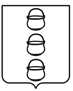 Контрольно-счетная палатагородского округа Котельники Московской областиул. Новая, д.14, г. Котельники,                                                                         тел.8(495)550-82-75Московская область,140054                                                                              факс 8(495)550-82-75e-mail: kso_kotelniki@mail.ruНаименованиеПервоначальные бюджетные назначенияУтвержденный бюджет (с учетом изменений на 15.12.2020)Предлагаемый проект решенияОтклоненияОтклоненияОтклоненияОтклоненияНаименованиеПервоначальные бюджетные назначенияУтвержденный бюджет (с учетом изменений на 15.12.2020)Предлагаемый проект решенияпроекта решения от первоначального бюджетапроекта решения от первоначального бюджетапроекта решения от утвержденного бюджетапроекта решения от утвержденного бюджетаНаименованиеПервоначальные бюджетные назначенияУтвержденный бюджет (с учетом изменений на 15.12.2020)Предлагаемый проект решениясумма (гр.4- гр.2)% (гр4/гр2*100)сумма (гр.4- гр.3)% (гр4/гр3*100)12345678доходы1786152,961650926,931565818,92-220334,0487,7-85108,0194,8расходы1880256,961735030,931630593,52-249663,4486,7-104437,4194,0дефицит(-)-94104,00-84104,00-64774,6029329,40х19329,40хНаименованиеПервоначальные бюджетные назначенияУтвержденный бюджет (с учетом изменений на 15.12.2020)Предлагаемый проект решенияОтклоненияОтклоненияОтклоненияОтклоненияНаименованиеПервоначальные бюджетные назначенияУтвержденный бюджет (с учетом изменений на 15.12.2020)Предлагаемый проект решенияпроекта решения от первоначального бюджетапроекта решения от первоначального бюджетапроекта решения от утвержденного бюджетапроекта решения от утвержденного бюджетаНаименованиеПервоначальные бюджетные назначенияУтвержденный бюджет (с учетом изменений на 15.12.2020)Предлагаемый проект решениясумма (гр.4- гр.2)% (гр4/гр2*100)сумма (гр.4- гр.3)% (гр4/гр3*100)12345678доходы2944179,731777790,831813289,63-1130890,1061,635498,80102,0расходы2989265,831841306,691876805,49-1112460,3462,835498,80101,9дефицит(-)-45086,10-63515,86-63515,86-18429,76х0,00хНаименование поступленийКод доходовПредлагаемый проект решенияУтвержденный бюджет (с учетом изменений на 15.12.2020)Отклонение12345Безвозмездные поступления000 2 00 00000 00 0000 000564915,20650023,21-85108,01Безвозмездные поступления от других бюджетов бюджетной системы Российской Федерации000 2 02 00000 00 0000 000565701,08650809,09-85108,01Субсидии бюджетам бюджетной системы Российской Федерации (межбюджетные субсидии)000 2 02 20000 00 0000 15073178,38158184,39-85006,01Субсидии бюджетам городских округов на внедрение целевой модели цифровой образовательной среды в общеобразовательных организациях и профессиональных образовательных организациях000 2 02 25210 04 0000 1506777,526777,520,00Субсидии бюджетам на организацию бесплатного горячего питания обучающихся, получающих начальное общее образование в государственных и муниципальных образовательных организациях000 2 02 25304 04 0000 1506409,006409,000,00Субсидии бюджетам городских округов на реализацию мероприятий по обеспечению жильем молодых семей000 2 02 25497 04 0000 150680,20680,200,00Субсидии бюджетам городских округов на реализацию программ формирования современной городской среды000 2 02 25555 04 0000 15012998,1894099,10-81100,92Прочие субсидии000 2 02 29999 00 0000 15046313,4850218,57-3905,09Прочие субсидии бюджетам городских округов000 2 02 29999 04 0000 15046313,4850218,57-3905,09Субвенции бюджетам бюджетной системы Российской Федерации 000 2 02 30000 00 0000 150491486,00491588,00-102,00Субвенции бюджетам муниципальных образований на предоставление гражданам субсидий на оплату жилого помещения и коммунальных услуг  000 2 02 30022 00 0000 15015798,0012978,002820,00Субвенции бюджетам городских округов на предоставление гражданам субсидий на оплату жилого помещения и коммунальных услуг  000 2 02 30022 04 0000 15015798,0012978,002820,00Субвенции местным бюджетам на выполнение передаваемых полномочий субъектов Российской Федерации000 2 02 30024 00 0000 15017915,0018218,00-303,00Субвенции бюджетам  городских округов на выполнение передаваемых полномочий субъектов Российской Федерации 000 2 02 30024 04 0000 15017915,0018218,00-303,00Субвенции бюджетам на компенсацию части платы, взимаемой с родителей (законных представителей) за присмотр и уход за детьми, посещающими образовательные организации, реализующие образовательные программы дошкольного образования000 2 02 30029 00 0000 15015780,0016093,00-313,00Субвенции бюджетам городских округов на компенсацию части платы, взимаемой с родителей (законных представителей) за присмотр и уход за детьми, посещающими образовательные организации, реализующие образовательные программы дошкольного образования000 2 02 30029 04 0000 15015780,0016093,00-313,00Субвенции бюджетам муниципальных образований на предоставление жилых помещений детям-сиротам и детям, оставшимся без попечения родителей, лицам из их числа по договорам найма специализированных жилых помещений000 2 02 35082 00 0000 15012663,0012663,000,00Субвенции бюджетам городских округов на предоставление жилых помещений детям-сиротам и детям, оставшимся без попечения родителей, лицам из их числа по договорам найма специализированных жилых помещений000 2 02 35082 04 0000 15012663,0012663,000,00Субвенции бюджетам на осуществление первичного воинского учета на территориях, где отсутствуют военные комиссариаты000 2 02 35118 00 0000 1502052,001861,00191,00Субвенции бюджетам городских округов на осуществление первичного воинского учета на территориях, где отсутствуют военные комиссариаты000 2 02 35118 04 0000 1502052,001861,00191,00Субвенции на осуществление полномочий по составлению (изменению) списков кандидатов в присяжные заседатели федеральных судов общей юрисдикции в Российской Федерации000 2 02 35120 00 0000 1501,004,00-3,00Субвенции на осуществление полномочий по составлению (изменению) списков кандидатов в присяжные заседатели федеральных судов общей юрисдикции в Российской Федерации000 2 02 35120 04 0000 1501,004,00-3,00Субвенции бюджетам муниципальных образований на ежемесячное денежное вознаграждение за классное руководство педагогическим работникам государственных и муниципальных общеобразовательных организаций000 2 02 35 303 00 0000 1502812,002734,0078,00Субвенции бюджетам муниципальных образований на ежемесячное денежное вознаграждение за классное руководство педагогическим работникам государственных и муниципальных общеобразовательных организаций000 2 02 35 303 04 0000 1502812,002734,0078,00Субвенции бюджетам на проведение Всероссийской переписи населения 2020 года000 2 02 35469 00 0000 1500,001720,00-1720,00Субвенции бюджетам на проведение Всероссийской переписи населения 2020 года000 2 02 35469 04 0000 1500,001720,00-1720,00Прочие субвенции бюджетам городских округов000 2 02 39999 00 0000 150424465,00425317,00-852,00Прочие субвенции бюджетам городских округов 000 2 02 39999 04 0000 150424465,00425317,00-852,00Прочие межбюджетные трансферты передаваемые бюджетам субъектов Российской Федерации000 2 02 49999 00 0000 1501036,701036,700,00Прочие межбюджетные трансферты передаваемые бюджетам городских округов000 2 02 49999 04 0000 1501036,701036,700,00Возврат остатков субсидий, субвенций и иных межбюджетных трансфертов, имеющих целевое назначение, прошлых лет 000 2 19 00000 00 0000 000-785,88-785,880,00Наименование поступленийКод доходовПредлагаемый проект решенияУтвержденный бюджет (с учетом изменений на 15.12.2020)Отклонение12345Безвозмездные поступления000 2 00 00000 00 0000 000772690,23737191,4335498,80Безвозмездные поступления от других бюджетов бюджетной системы Российской Федерации000 2 02 00000 00 0000 000772690,23737191,4335498,80Субсидии бюджетам бюджетной системы Российской Федерации (межбюджетные субсидии)000 2 02 20000 00 0000 150271977,23236478,4335498,80Субсидии бюджетам городских округов на организацию бесплатного горячего питания обучающихся, получающих начальное общее образование в государственных и муниципальных образовательных организациях000 2 02 25304 04 0000 15017393,0012393,005000,00Субсидии бюджетам городских округов на реализацию программ формирования современной городской среды000 2 02 25555 04 0000 15073925,1643426,3630498,80Прочие субсидии000 2 02 29999 00 0000 150180659,07180659,070,00Прочие субсидии бюджетам городских округов000 2 02 29999 04 0000 150180659,07180659,070,00Субвенции бюджетам бюджетной системы Российской Федерации 000 2 02 30000 00 0000 150500713,00500713,000,00Субвенции бюджетам муниципальных образований на предоставление гражданам субсидий на оплату жилого помещения и коммунальных услуг  000 2 02 30022 00 0000 15013783,0013783,000,00Субвенции бюджетам городских округов на предоставление гражданам субсидий на оплату жилого помещения и коммунальных услуг  000 2 02 30022 04 0000 15013783,0013783,000,00Субвенции местным бюджетам на выполнение передаваемых полномочий субъектов Российской Федерации000 2 02 30024 00 0000 15015049,0015049,000,00Субвенции бюджетам городских округов на выполнение передаваемых полномочий субъектов Российской Федерации 000 2 02 30024 04 0000 15015049,0015049,000,00Субвенции бюджетам на компенсацию части платы, взимаемой с родителей (законных представителей) за присмотр и уход за детьми, посещающими образовательные организации, реализующие образовательные программы дошкольного образования000 2 02 30029 00 0000 15019173,0019173,000,00Субвенции бюджетам городских округов на компенсацию части платы, взимаемой с родителей (законных представителей) за присмотр и уход за детьми, посещающими образовательные организации, реализующие образовательные программы дошкольного образования000 2 02 30029 04 0000 15019173,0019173,000,00Субвенции бюджетам муниципальных образований на предоставление жилых помещений детям-сиротам и детям, оставшимся без попечения родителей, лицам из их числа по договорам найма специализированных жилых помещений000 2 02 35082 00 0000 15025325,0025325,000,00Субвенции бюджетам городских округов на предоставление жилых помещений детям-сиротам и детям, оставшимся без попечения родителей, лицам из их числа по договорам найма специализированных жилых помещений000 2 02 35082 04 0000 15025325,0025325,000,00Субвенции бюджетам на осуществление первичного воинского учета на территориях, где отсутствуют военные комиссариаты000 2 02 35118 00 0000 1501885,001885,000,00Субвенции бюджетам городских округов на осуществление первичного воинского учета на территориях, где отсутствуют военные комиссариаты000 2 02 35118 04 0000 1501885,001885,000,00Субвенции на осуществление полномочий по составлению (изменению) списков кандидатов в присяжные заседатели федеральных судов общей юрисдикции в Российской Федерации000 2 02 35120 00 0000 1504,004,000,00Субвенции на осуществление полномочий по составлению (изменению) списков кандидатов в присяжные заседатели федеральных судов общей юрисдикции в Российской Федерации000 2 02 35120 00 0000 1504,004,000,00Субвенции бюджетам муниципальных образований на ежемесячное денежное вознаграждение за классное руководство педагогическим работникам государственных и муниципальных общеобразовательных организаций000 2 02 35303 00 0000 1508203,008203,000,00Субвенции бюджетам муниципальных образований на ежемесячное денежное вознаграждение за классное руководство педагогическим работникам государственных и муниципальных общеобразовательных организаций000 2 02 35303 04 0000 1508203,008203,000,00Прочие субвенции бюджетам городских округов000 2 02 39999 04 0000 150417291,00417291,000,00Прочие субвенции бюджетам городских округов 000 2 02 39999 04 0000 150417291,00417291,000,00Наименование разделов функциональной классификации расходовПервоначальные бюджетные назначения Утвержденный бюджет (с учетом изменений на 15.12.2020)Предлагаемый проект решенияИзменения проекта решения от первоначального бюджета (сумма) (гр.4-гр.2)ОтклоненияОтклоненияНаименование разделов функциональной классификации расходовПервоначальные бюджетные назначения Утвержденный бюджет (с учетом изменений на 15.12.2020)Предлагаемый проект решенияИзменения проекта решения от первоначального бюджета (сумма) (гр.4-гр.2)проекта решения от утвержденного бюджета (гр.4-гр.3)проекта решения от утвержденного бюджета (%) (гр.4/гр.3*10)1234567общегосударственные вопросы400458,79419857,57419063,5718604,78-794,0099,8национальная оборона4314,004321,004512,00198,00191,00104,4национальная безопасность и правоохранительная деятельность28539,0027643,1027758,10-780,90115,00100,4национальная экономика52125,0043648,7342805,17-9319,83-843,5698,1жилищно-коммунальное хозяйство323850,41291987,47182174,85-141675,56-109812,6262,4охрана окружающей среды1280,00580,00580,00-700,000,00100,0образование800955,96685126,36686752,36-114203,601626,00100,2культура, кинематография87633,0087191,1083726,64-3906,36-3464,4696,0здравоохранение2700,003979,003979,001279,000,00100,0социальная политика49994,8047890,6050412,60417,802522,00105,3физическая культура и спорт113406,00117206,00123229,239823,236023,23105,1обслуживание государственного и муниципального долга15000,005600,005600,00-9400,000,00100,0ВСЕГО РАСХОДОВ1880256,961735030,931630593,52-249663,44-104437,4194,0Наименование разделов функциональной классификации расходовПервоначальные бюджетные назначения Утвержденный бюджет (с учетом изменений на 15.12.2020)Предлагаемый проект решенияИзменения проекта решения от первоначального бюджета (сумма) (гр.4-гр.2)ОтклоненияОтклоненияНаименование разделов функциональной классификации расходовПервоначальные бюджетные назначения Утвержденный бюджет (с учетом изменений на 15.12.2020)Предлагаемый проект решенияИзменения проекта решения от первоначального бюджета (сумма) (гр.4-гр.2)проекта решения от утвержденного бюджета (гр.4-гр.3)проекта решения от утвержденного бюджета (%) (гр.4/гр.3*100)1234567общегосударственные вопросы355929,25351929,25351929,25-4000,000,00100,0национальная оборона4314,004316,004316,002,000,00100,0национальная безопасность и правоохранительная деятельность27938,0027938,0027938,000,000,00100,0национальная экономика36232,0036232,0036232,000,000,00100,0жилищно-коммунальное хозяйство193658,36192852,46223351,2629692,9030498,80115,8охрана окружающей среды1280,001280,001280,000,000,00100,0образование2037077,00871492,00876492,00-1160585,005000,00100,6культура, кинематография111142,22115142,22115142,224000,000,00100,0здравоохранение3000,003000,003000,000,000,00100,0социальная политика64435,9164435,9164435,910,000,00100,0физическая культура и спорт112779,00112779,00112779,000,000,00100,0обслуживание государственного и муниципального долга15000,0015000,0015000,000,000,00100,0ВСЕГО РАСХОДОВ2962785,741796396,841831895,64-1130890,1035498,80102,0Наименования 2020 год2020 год2020 годНаименования Предлагаемый проект решения Утвержденный бюджет (с учетом изменений на 15.12.2020)Отклонение1234Муниципальная программа «Здравоохранение»3979,003979,000,00Муниципальная программа «Культура»84563,9688028,42-3464,46Муниципальная программа «Образование»669625,86668112,861513,00Муниципальная программа «Социальная защита населения»25429,7022609,702820,00Муниципальная программа «Спорт»131729,23125706,006023,23Муниципальная программа «Развитие сельского хозяйства»1215,00861,00354,00Муниципальная программа «Экология и окружающая среда»2230,002230,000,00Муниципальная программа «Безопасность и обеспечение безопасности жизнедеятельности населения»29331,4129331,410,00Муниципальная программа «Жилище»14933,9114933,910,00Муниципальная программа «Развитие инженерной инфраструктуры и энергоэффективности»2965,003115,00-150,00Муниципальная программа «Предпринимательство» 500,00500,000,00Муниципальная программа «Управление имуществом и муниципальными финансами» 340056,00340056,000,00Муниципальная программа «Развитие институтов гражданского общества, повышение эффективности местного самоуправления и реализации молодежной политики»23045,2823977,28-932,00Муниципальная программа «Развитие и функционирование дорожно-транспортного комплекса»29968,5729968,570,00Муниципальная программа «Цифровое муниципальное образование» 65648,3365815,33-167,00Муниципальная программа «Архитектура и градостроительство» 911,00911,000,00Муниципальная программа «Формирование современной комфортной городской среды» 172812,77283390,95-110578,18Муниципальная программа «Строительство объектов социальной инфраструктуры»0,000,000,00ИТОГО по муниципальным программам городского округа Котельники Московской области1598945,021703526,43-104581,41Непрограммные расходы31648,5031504,50144,00Всего расходы1630593,521735030,93-104437,41Наименования 2021 год2021 год2021 годНаименования Предлагаемый проект решения Утвержденный бюджет (с учетом изменений на 15.12.2020)Отклонение1234Муниципальная программа «Здравоохранение»3000,003000,000,00Муниципальная программа «Культура»116262,00116262,000,00Муниципальная программа «Образование»719150,46714150,465000,00Муниципальная программа «Социальная защита населения»28869,1128869,110,00Муниципальная программа «Спорт»121279,00121279,000,00Муниципальная программа «Развитие сельского хозяйства»861,00861,000,00Муниципальная программа «Экология и окружающая среда»1830,001830,000,00Муниципальная программа «Безопасность и обеспечение безопасности жизнедеятельности населения»29996,0029996,000,00Муниципальная программа «Жилище»27762,8127762,810,00Муниципальная программа «Развитие инженерной инфраструктуры и энергоэффективности»5145,005145,000,00Муниципальная программа «Предпринимательство» 1000,001000,000,00Муниципальная программа «Управление имуществом и муниципальными финансами» 263456,00263456,000,00Муниципальная программа «Развитие институтов гражданского общества, повышение эффективности местного самоуправления и реализации молодежной политики»19720,0019720,000,00Муниципальная программа «Развитие и функционирование дорожно-транспортного комплекса»28392,0028392,000,00Муниципальная программа «Цифровое муниципальное образование» 57683,0057683,000,00Муниципальная программа «Архитектура и градостроительство» 911,00911,000,00Муниципальная программа «Формирование современной комфортной городской среды» 208198,26177699,4630498,80Муниципальная программа «Строительство объектов социальной инфраструктуры»162040,00162040,000,00ИТОГО по муниципальным программам городского округа Котельники Московской области1795555,641760056,8435498,80Непрограммные расходы36340,0036340,000,00Всего расходы1831895,641796396,8435498,80Наименование показателяУтвержденный бюджет (с учетом изменений на 15.12.2020)Предлагаемый проект решения Отклонение1234Дефицит местного бюджета  в % к общей сумме доходов без учета безвозмездных
поступлений-84104,00 (8,4%)-64774,60 (6,5%)19329,40Источники финансирования дефицитов бюджетов, из них84104,0064774,60-19329,40Кредиты кредитных организаций в валюте Российской Федерации84104,0064774,60-19329,40Получение кредитов от кредитных организаций в валюте Российской Федерации124104,00104774,60-19329,40Погашение кредитов, предоставленных кредитными организациями в валюте Российской Федерации-40000,00-40000,000,00Получение бюджетных кредитов от других бюджетов бюджетной системы Российской Федерации в валюте Российской Федерации0,000,000,00Погашение бюджетных кредитов, полученных от других бюджетов бюджетной системы Российской Федерации в валюте Российской Федерации0,000,000,00Изменение остатков средств на счетах по учету средств бюджетов0,000,000,00Увеличение прочих остатков денежных средств бюджетов городских округов-1775030,93-1670593,52104437,41Уменьшение прочих остатков денежных средств бюджетов городских округов1775030,931670593,52-104437,41Наименование показателяУтвержденный бюджет (с учетом изменений на 15.12.2020)Предлагаемый проект решения Отклонение1234Дефицит местного бюджета в % к общей сумме доходов без учета безвозмездных
поступлений-63515,86 (6,1%)-63515,86 (6,1)0,00Источники финансирования дефицитов бюджетов, из них63515,8663515,860,00Кредиты кредитных организаций в валюте Российской Федерации63515,8663515,860,00Получение кредитов от кредитных организаций в валюте Российской Федерации187619,86168290,46-19329,40Погашение кредитов, предоставленных кредитными организациями в валюте Российской Федерации-124104,00-104774,6019329,40Получение бюджетных кредитов от других бюджетов бюджетной системы Российской Федерации в валюте Российской Федерации0,000,000,00Погашение бюджетных кредитов, полученных от других бюджетов бюджетной системы Российской Федерации в валюте Российской Федерации0,000,000,00Изменение остатков средств на счетах по учету средств бюджетов0,000,000,00Увеличение прочих остатков денежных средств бюджетов городских округов-1975410,69-2010909,49-35498,80Уменьшение прочих остатков денежных средств бюджетов городских округов1975410,692010909,4935498,80Наименование показателяУтвержденный бюджет (с учетом изменений на 15.12.2020)Предлагаемый проект решения Отклонение1234Дефицит местного бюджета  в % к общей сумме доходов без учета безвозмездных
поступлений-89363,75 (8,6%)-89363,75 (8,6%)0,00Источники финансирования дефицитов бюджетов, из них89363,7589363,750,00Кредиты кредитных организаций в валюте Российской Федерации89363,7589363,750,00Получение кредитов от кредитных организаций в валюте Российской Федерации276983,61257654,21-19329,40Погашение кредитов, предоставленных кредитными организациями в валюте Российской Федерации-187619,86-168290,4619329,40Получение бюджетных кредитов от других бюджетов бюджетной системы Российской Федерации в валюте Российской Федерации0,000,000,00Погашение бюджетных кредитов, полученных от других бюджетов бюджетной системы Российской Федерации в валюте Российской Федерации0,000,000,00Изменение остатков средств на счетах по учету средств бюджетов0,000,000,00Увеличение прочих остатков денежных средств бюджетов городских округов-3301532,07-3301532,070,00Уменьшение прочих остатков денежных средств бюджетов городских округов3301532,073301532,070,00